                  Sole Source Justification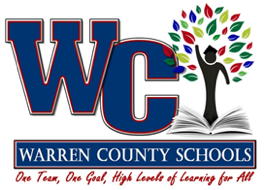 Department: _______________________________________________  Date:  ____________________Requisition/Purchase Order Number: ______________________________________________________I am requesting that this requisition be classified as sole source circumstance due to the following circumstances:Signature: ____________________________________________________________________________